Поздравляем всех наших коллег с Днем воспитателя и дошкольного работника!Желаем вам успехов в нашем таком трудном, но очень важном деле  - воспитании, обучении и развитии детей!Здоровья всем и новых открытий!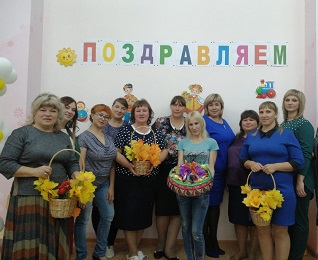 А нас всех поздравили дети 5-7 лет вместе с Кардашевой С.Ю. праздничным концертом.